PROTOCOL ON COOPERATIONbetween THE SECRETARIAT OF THE CONFERENCE ON
INTERACTION AND CONFIDENCE BUILDINGMEASURES IN ASIA and ТНЕ SHANGHAI INSTITUTES
FOR INTERNATIONAL STUDIESThe Secretariat of the Conference on Interaction and Confidence Building Measures in Asia (hereinafter referred to as “CICA”) and the Shanghai Institutes for International Studies of People’s Republic of China (hereinafter referred to as “SIIS”), hereinafter referred to as the Parties;in accordance with the legal documents of CICA and SIIS;wish to formalize a Protocol on Cooperation on which the Parties may explore the opportunities for cooperation and collaboration on matters of common interest, and to render their respective activities mutually beneficial;both the Parties have agreed to explore the following possibilities:to carry out joint research on topics of mutual interest; and co-host international conferences, seminars, roundtables on topics of mutual interest;to inform each other of plans for international conferences, workshops and meetings and, where relevant, invite experts from the other Party to participate in such events;to exchange publications and other useful information;to implement other forms of collaboration identified and agreed by the Parties.All cooperative activities between the Parties under this Protocol on Cooperation shall be conducted in accordance with the applicable laws and regulations of their respective countries.The Parties will take measures to protect intellectual property rights resulting from cooperation under this Protocol inaccordance with the laws of their states and international treaties to which their countries are parties.Each Party shall respect the confidentiality of documents, information and other data received or transferred to another Party during cooperation under this Protocol. Documents, information or other data are not subject to disclosure or transfer by one Party without prior written approval of the other Party. The present Protocol was executed on August 28th, 2018 in the form of two originals in English with all the texts being equally authentic. One of the originals will be kept at the CICA Secretariat with the other being kept at the Shanghai Institutes of International Studies.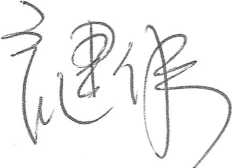 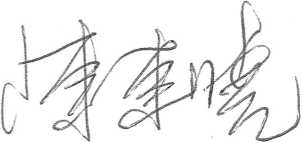 Amb. Gong Jianwei
Executive Director
Secretariat of the Conference
on Interaction and Confidence
Building Measures in Asia